Correctiesleutel dagtaak 5					Vrijdag 24 april 2020Wiskunde: Aftrekken tot 100: TE – TE met brug. 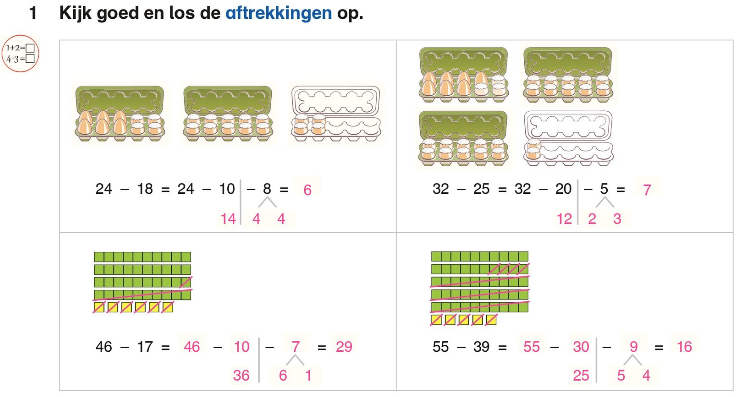 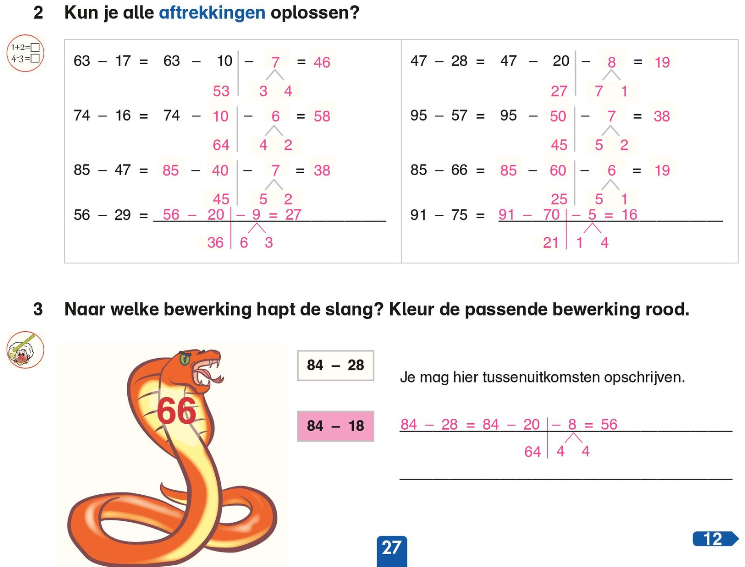 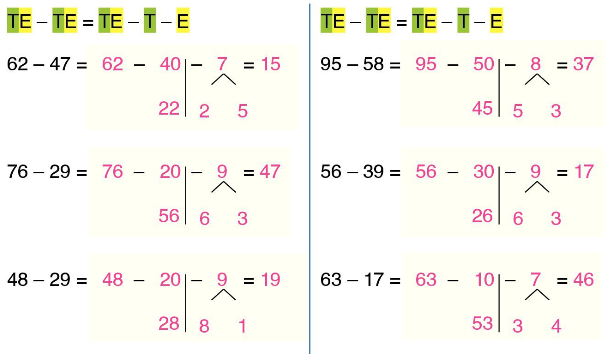 Taal: Ik kan vertellen waarover de gedichten gaan.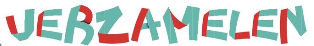 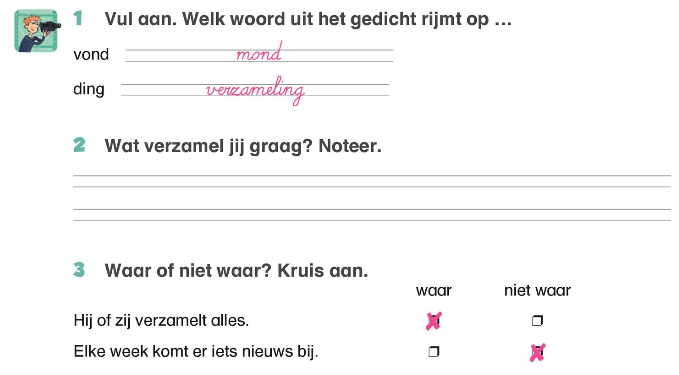 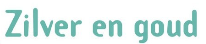 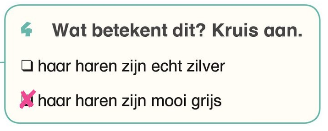 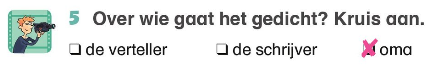 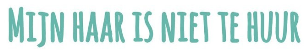 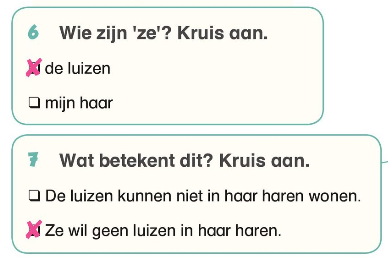 Opdracht 8: eigen mening geven.Spelling : woorden met ou en ouw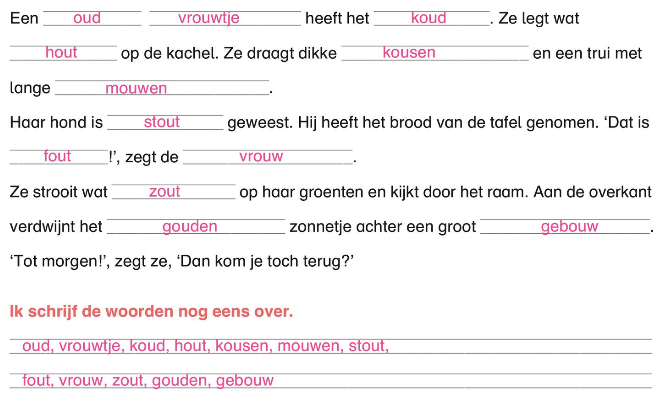 